								Name __________________________Underemployment Write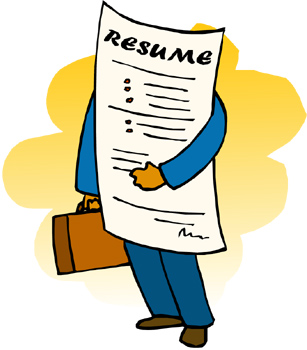 Directions: Consider your favorite fictional character from a story, movie, or television show. Describe that character in a situation where they are underemployed. include the skills they are qualified to perform, a discussion of the two characteristics that define underemployment in your character’s situation and how this situation impacts their life.Character:  ________________________________________________________________________________________________________________________________________________________________________________________________________________________________________________________________________________________________________________________________________________________________________________________________________________________________________________________________________________________________________________________________________________________________________________________________________________________________________________________________________________________________________________________________________________________________________________________________________________________________________________________________________________________________________________________________________________________________________________________________________________________________________________________________________________________________________________________________________________________________________________________________________________________________________________________________________________________________________________________________________________________________________________________________